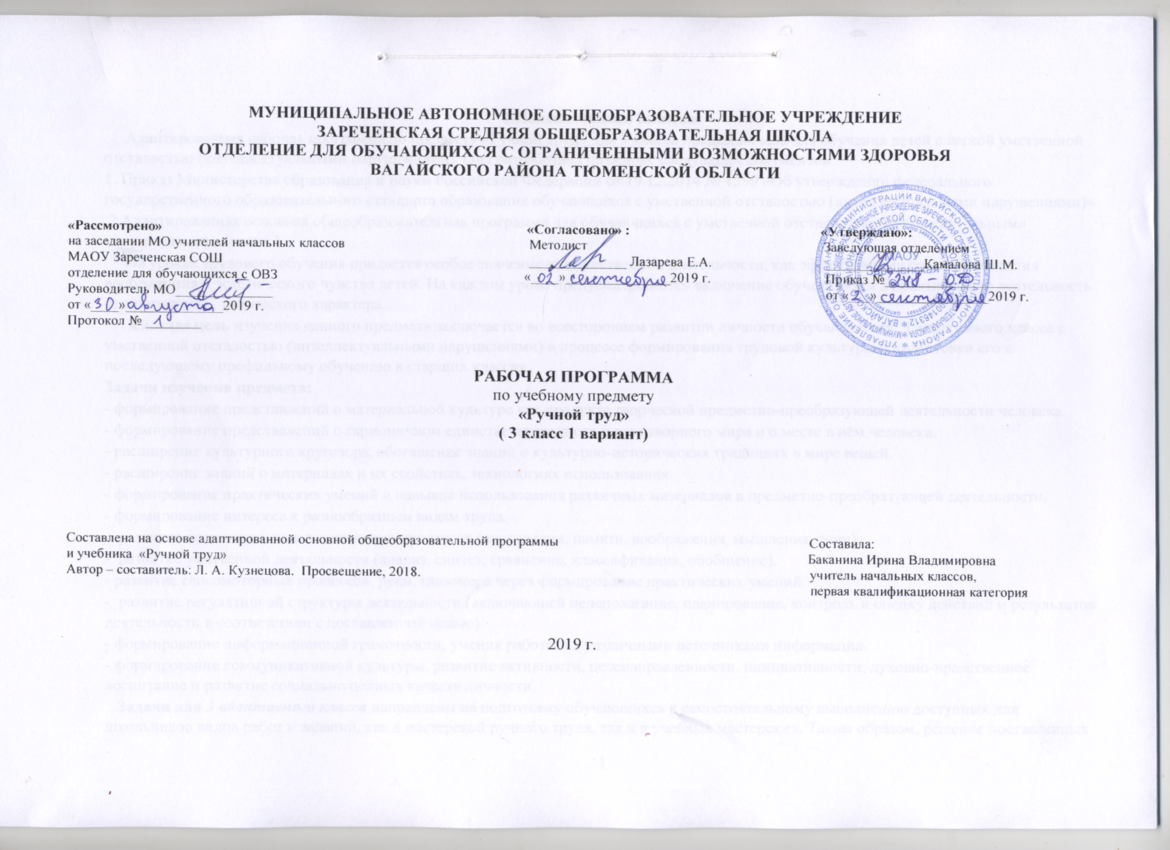 1.Пояснительная записка.     Адаптированная рабочая программа по предмету «Ручной труд» для 3 класса предназначена для обучения детей с легкой умственной отсталостью (интеллектуальными нарушениями). Она разработана на основе следующих документов:1. Приказ Министерства образования и науки Российской Федерации от 19.12.2014 № 1599 «Об утверждении федерального государственного образовательного стандарта образования обучающихся с умственной отсталостью (интеллектуальными нарушениями)» 2.Адаптированная основная общеобразовательная программа для обучающихся с умственной отсталостью (интеллектуальными нарушениями) вариант 1.     На уроках трудового обучения придаётся особое значение художественной деятельности, как эффективному средству развития воображения и эстетического чувства детей. На каждом уроке предусматривается включение обучающихся в практическую деятельность продуктивного, творческого характера.    Основная цель изучения данного предмета заключается во всестороннем развитии личности обучающегося  3 адаптивного класса с умственной отсталостью (интеллектуальными нарушениями) в процессе формирования трудовой культуры и подготовки его к последующему профильному обучению в старших классах.Задачи изучения предмета:- формирование представлений о материальной культуре как продукте творческой предметно-преобразующей деятельности человека.- формирование представлений о гармоничном единстве природного и рукотворного мира и о месте в нём человека.- расширение культурного кругозора, обогащение знаний о культурно-исторических традициях в мире вещей.- расширение знаний о материалах и их свойствах, технологиях использования.- формирование практических умений и навыков использования различных материалов в предметно-преобразующей деятельности.- формирование интереса к разнообразным видам труда.-  развитие познавательных психических процессов (восприятия, памяти, воображения, мышления, речи).-  развитие умственной деятельности (анализ, синтез, сравнение, классификация, обобщение).- развитие сенсомоторных процессов, руки, глазомера через формирование практических умений.-  развитие регулятивной структуры деятельности (включающей целеполагание, планирование, контроль и оценку действий и результатов деятельности в соответствии с поставленной целью).- формирование информационной грамотности, умения работать с различными источниками информации.- формирование коммуникативной культуры, развитие активности, целенаправленности, инициативности; духовно-нравственное воспитание и развитие социально ценных качеств личности.   Задачи для 3 адаптивного класса направлены на подготовку обучающихся к самостоятельному выполнению доступных для школьников видов работ и заданий, как в мастерской ручного труда, так и в учебных мастерских. Таким образом, решение поставленных задач происходит в условиях, близких к профессиональному обучению. В учебнике излагаются новые технические сведения, которые направлены на углубление знаний школьников о таких видах работ, как «Работа с металлом», «Ремонт одежды», «Картонажно-переплетные работы», «Ручные швейные работы». Более широко изучаются свойства металла, древесины. Усложняются технологические операции разметки деталей, выделения деталей из заготовки, формообразования, сборки и отделки изделий.      Учебно-воспитательные и коррекционные задачи:- воспитание отношения к труду как к первой жизненной потребности посредством развития интереса, положительной мотивации и эмоционального настроя к труду, подведения ребенка к пониманию того, что труд окружает всюду (дома, в школе, на улице и т. д.), формирования умения воспринимать красоту трудового процесса и развивать стремление к созданию предметного мира по законам красоты;- формирование представлений о материальной культуре как продукте творческой предметно-преобразующей деятельности человека;- формирование представлений о гармоничном единстве природного и рукотворного мира и о месте в нем человека;- расширение культурного кругозора, обогащение знаний о культурно-исторических традициях в мире вещей;- расширение знаний о материалах и их свойствах, технологиях их обработки;- формирование практических умений и навыков использования различных материалов в предметно-преобразующей деятельности;- обучение работе инструментами и приспособлениями, применяемыми при обработке того или иного поделочного материала;- обучение доступным приемам и способам обработки поделочных материалов, предусмотренных для работы в начальных классах;- формирование интереса к разнообразным видам труда;- развитие познавательных психических процессов (восприятия, памяти, воображения, мышления, речи);- развитие умственной деятельности (анализ, синтез, сравнение, классификация, обобщение);- развитие сенсомоторных процессов, руки, глазомера через формирование практических умений;- развитие регулятивной структуры деятельности, включающей целеполагание, планирование, контроль, оценку действий и результатов деятельности в соответствии с поставленной целью;- формирование информационной грамотности, умения работать с различными источниками информации;- формирование коммуникативной культуры, развитие активности, целенаправленности, инициативности; духовно-нравственное воспитание и развитие социально ценных качеств личности.2.Общая характеристика предмета.    Ни один предмет не дает возможности для такого разнообразия движений пальцами, кистью руки, как трудовое обучение. Давно установлено, что активные физические действия пальцами благотворно влияют на весь организм. Развивая моторику в процессе трудового обучения, мы создаем предпосылки для становления многих психических процессов. Речевые области формируются под влиянием импульсов, поступающих от пальцев рук. У обучающихся вырабатываются такие волевые качества, как терпение и настойчивость, последовательность и энергичность в достижении цели, аккуратность и тщательность в исполнении работы. Трудовое обучение позволяют проявить себя детям с нарушениями интеллекта, которые, в меньшей степени востребованы на других учебных предметах.    Ручная умелость развивается на уроках в процессе обработки различных материалов. Чем шире круг операций, которыми овладевают дети, тем лучше и многостороннее развита координация движений, тем проще ребенку овладевать новыми видами деятельности, еще не встречавшимися. Именно поэтому трудовое обучение характеризуется многообразием ручных операций, таких, как вырезывание разных видов, складывание по прямой линии и кривой, сгибание, обрывание, вытягивание и скатывание (из пластилина), выполнение стежков на ткани и т.д.      При изготовлении объектов на уроках трудового обучения используются разные виды бумаги, обладающие различными свойствами; ткань и нитки различного происхождения; самый разнообразный природный материал растительного и минерального происхождения, который можно найти в данной местности; проволока, фольга; так называемые бросовые материалы (древесные опилки). Обучающиеся знакомятся не только с различными свойствами одного материала, но и с одним и тем же свойством разных материалов, например, свойством гибкости. Для развития ребенка имеет огромное значение многообразие операций в пределах одной и той же техники: аппликация может быть вырезана ножницами или выполнена способом обрывания, приклеена или пришита нитками, на бумажной основе или на ткани. Уроки трудового обучения позволяют обучающимся видеть одинаковые приемы в работе с различными материалами: лепить можно из глины, пластилина, теста; приклеивать можно бумагу, ткань, природный материал и т.д., а это положительно сказывается на развитии познавательной деятельности.       Коррекция интеллектуальных и физических недостатков с учетом их возрастных особенностей предусматривает:- коррекцию познавательной деятельности обучающихся путем систематического и целенаправленного воспитания и совершенствования у них правильного восприятия формы, строения, величины, цвета предметов, их положения в пространстве, умения находить в трудовом объекте существенные признаки, устанавливать сходство и различия между предметами;- коррекцию недостатков мыслительной и речевой деятельности, которая выражается в формировании общетрудовых умений ориентироваться в задании (анализировать объект, условия труда), планировать ход работы над изделием (устанавливать логическую последовательность изготовления изделия, определять приемы работы и инструменты, нужные для их выполнения), контролировать свою работу (определять правильность действий и результатов, оценивать качество готового изделия);- коррекцию ручной моторики за счет развития плавности и координации движения рук, дифференциации движения пальцев, регуляции мышечного усилия; улучшение зрительно-двигательной координации путем использования вариативных и многократно повторяющихся действий с применением разнообразного трудового материала;- компенсацию недоразвития эмоционально-волевой сферы в процессе формирования адекватной реакции на неудачи, самостоятельного преодоления трудностей, принятия помощи учителя и т. д.    В целом коррекционная направленность обучения на уроках ручного труда предполагает:- максимальное использование возможностей всех сторон ручного труда (интеллектуальной, физической и эмоциональной) в коррекции и   исправлении недостатков в развитии школьников;- взаимосвязь трудовой деятельности с другими видами деятельности (игрой, математикой, рисованием, развитием речи);- неоднократное повторение и закрепление полученных знаний, умений и навыков на разном по содержанию учебном материале;- замедленность обучения;- подачу на каждый урок учебного материала малыми порциями;- максимально развернутую и расчлененную форму сложных понятий, умственных и практических действий;- предварение пропедевтикой изучения нового материала;- руководство действиями школьников вплоть до совместного выполнения их учителем и учеником;- подбор и систематизацию практических заданий разного содержания, имеющих общие черты и сходные приемы обработки поделочных   материалов;- подбор доступных для работы поделочных материалов.3.Описание места учебного предмета в учебном плане.     Рабочая программа по предмету «Ручной труд» в 3 классе входит в предметную область «Технология» и рассчитана на 1ч в неделю (34ч в год).Учебный план4.Планируемые результаты освоения обучающимися учебного предмета.Личностные результаты:Личностные результаты включают овладение обучающимися жизненными и социальными компетенциями, необходимыми для решения практико-ориентированных задач и обеспечивающими становление социальных отношений обучающихся в различных средах.Личностные результаты должны отражать:1) осознание себя как гражданина России; формирование чувства гордости за свою Родину;2) формирование уважительного отношения к иному мнению, истории и культуре других народов;3) развитие адекватных представлений о собственных возможностях, о насущно необходимом жизнеобеспечении;4) овладение начальными навыками адаптации в динамично изменяющемся и развивающемся мире;5) овладение социально-бытовыми умениями, используемыми в повседневной жизни;6) владение навыками коммуникации и принятыми нормами социального взаимодействия;7) способность к осмыслению социального окружения, своего места в нем, принятие соответствующих возрасту ценностей и социальных   ролей;8) принятие и освоение социальной роли обучающегося, формирование и развитие социально значимых мотивов учебной деятельности;9) развитие навыков сотрудничества с взрослыми и сверстниками в разных социальных ситуациях;10) формирование эстетических потребностей, ценностей и чувств;11) развитие этических чувств, доброжелательности и эмоционально-нравственной отзывчивости, понимания и сопереживания чувствам   других людей;12) формирование установки на безопасный, здоровый образ жизни, наличие мотивации к творческому труду, работе на результат, бережному отношению к материальным и духовным ценностям;13) формирование готовности к самостоятельной жизни.Предметные результаты:Предметные результаты включают освоенные обучающимися знания и умения, специфичные для каждой предметной области, готовность их применять. АООП определяет два уровня овладения предметными результатами:Минимальный уровень:знать правила организации рабочего места в зависимости от характера выполняемой работы, выполнять их с большей долей самостоятельности;знать названия некоторых поделочных материалов, называть их;знать правила техники безопасной работы с колющими и разящими инструментами;знать виды трудовых работ;знать основные приемы работы, выполнять их;выполнять простые инструкции учителя;отвечать на простые вопросы учителя;знать названия инструментов, используемых на уроках ручного труда, показывать, использовать их;анализировать объект, подлежащий изготовлению, подбирать материал, определять способы соединения деталей с помощью учителя;использовать в работе доступные материалы, конструировать из них с помощью учителя;оценивать свою работу;осуществлять текущий самоконтроль выполняемых практических действий, корректировать их в процессе работы с большей долей самостоятельности.Достаточный уровень:знать правила организации рабочего места в зависимости от характера выполняемой работы, выполнять их самостоятельно;знать названия некоторых поделочных материалов, называть их;знать виды трудовых работ;отвечать на простые вопросы;выполнять простые инструкции учителя;знать названия инструментов, используемых на уроках ручного труда, показывать и использовать их;знать основные приемы работы, выполнять их;знать правила техники безопасной работы с колющими и разящими инструментами;анализировать объект, подлежащий изготовлению, подбираться материал, определять способы соединения деталей;использовать в работе доступные материалы, конструировать из них;оценивать свою работу;осуществлять текущий самоконтроль выполняемых практических действий, корректировать их в процессе работы с большей долей самостоятельности.Система оценки достижения обучающимися с легкой умственной отсталостью (интеллектуальными нарушениями) планируемых результатов освоения адаптированной рабочей программы «Ручной труд»  В соответствии с требования ФГОС для обучающихся с умственной отсталостью оценке подлежат личностные и предметные результатыРезультаты овладения АООП выявляются в ходе выполнения обучающимися разных видов заданий, требующих верного решения:по способу предъявления (устные, письменные, практические); по характеру выполнения (репродуктивные, продуктивные, творческие).Чем больше верно выполненных заданий к общему объему, тем выше показатель надежности полученных результатов, что дает основание оценивать их как «удовлетворительные», «хорошие», «очень хорошие» (отличные).   Такой подход не исключает возможности использования традиционной системы отметок по 5-балльной шкале, однако требует уточнения и переосмысления их наполнения. В любом случае, при оценке итоговых предметных результатов следует из всего спектра оценок выбирать такие, которые стимулировали бы учебную и практическую деятельность обучающегося, оказывали бы положительное влияние на формирование жизненных компетенций.       Оценка личностных результатов предполагает оценку продвижения обучающихся в овладении социальными (жизненными) компетенциями, которые в результате составляют основу результатов.Предметные результаты связаны с овладением обучающимися с умственной отсталостью содержанием каждой образовательной области и характеризуют достижения обучающихся в усвоении знаний и умений, способности их применять в практической деятельности. Отметочная система оценивания предметных результатов вводится со второго класса.Проверка и оценка практической работы обучающихся:Оценка «5» - работа выполнена в заданное время, самостоятельно, с соблюдением технологической последовательности, качественно и творчески; ученик ориентируется в чертеже, качественно и точно произведена разметка; соблюдены размеры и технологические требования; техника безопасности не нарушена.Оценка «4» - работа выполнена в заданное время, самостоятельно, с соблюдением технологической последовательности, при выполнении отдельных операций допущены небольшие отклонения; допущены незначительные ошибки в разметке; общий вид изделия аккуратный; техника безопасности не нарушена.Оценка «3» - работа выполнена в заданное время, самостоятельно, с нарушением технологической последовательности, отдельные операции выполнены с отклонением от образца (если не было на то установки); допущены значительные ошибки в разметке; изделие оформлено небрежно или не закончено в срок; техника безопасности не нарушена.Оценка «2» – ученик самостоятельно не справился с работой, технологическая последовательность нарушена, при выполнении операций допущены большие отклонения, изделие оформлено небрежно и имеет незавершенный вид; нарушена техника безопасности.5.Содержание учебного предмета.    Программа по трудовому обучению построена на основе концентрического принципа размещения материала. Концентризм создаёт условия для постоянного повторения ранее усвоенного материала, которое сочетается с постоянной пропедевтикой новых знаний. Учебный материал в программе распределен по годам обучения с учетом возрастных и психофизических особенностей умственно отсталых школьников.Предусмотрены следующие виды труда:работа с глиной и пластилином;работа с природными материалами;работа с бумагой и картоном;работа с текстильными материалами;работа с проволокой и металлоконструктором;работа с древесиной.    Программа содержит примерный перечень видов деятельности. Учителю предоставляется возможность планировать материал по своему усмотрению, помня о необходимости провести детей через самые разнообразные работы и с точки зрения моторики, и с точки зрения развития познавательной деятельности. Вариативность программы проявляется в многообразии индивидуальных подходов к выполнению заданий учащимися, в предоставлении свободы учителю в выборе материалов, видов поделок и тематике бесед, наблюдений, которые учитель проводит, исходя также из региональных особенностей своего края.    В программе учтены принципы научности и доступности изложения материала. Вводится значительный объем познавательных сведений, касающихся происхождения используемых материалов, различных видов художественной техники. Расширению знаний обучающихся о профессиях, изделиях, которые можно изготовить своими руками служат материалы выставок, экскурсии в школьные мастерские.    При организации процесса обучения в рамках данной программы предполагается применение педагогических, здоровьесберегающих, информационно – коммуникационных и игровых технологий.      Трудовое обучение является комплексным и интегративным учебным предметом. В содержательном плане он предполагает реальные взаимосвязи практически со всеми предметами начальной школы.Математика – моделирование (преобразование объектов из чувственной формы в модели, воссоздание объектов по модели в материальном виде, выполнение расчетов, вычислений,  работа с геометрическими фигурами, телами, именованными числами; счёт в пределах 100; вычерчивание прямоугольника, квадрата по заданным размерам на бумаге в клетку).Изобразительное искусство – использование средств художественной выразительности в целях гармонизации форм и конструкций; изготовление изделий на основе законов и правил декоративно-прикладного искусства и дизайна: определение структуры узора (повторение или чередование элементов), расположение элементов оформления по всей поверхности изделия.Развитие  устной  речи  на  основе  изучения  предметов и  явлений  окружающей  действительности – связные высказывания по затрагиваемым в беседе вопросам;  дополнение высказываний собеседников, последовательный рассказ о законченном или предполагаемом трудовом процессе. Самостоятельное описание предметов. Использование в своей речи вновь усвоенных слов и оборотов, выражение связей и отношений между реальными объектами.Чтение  и развитие речи– работа с текстами для создания образа, реализуемого в изделии.                                                                   6.Материально-техническое обеспечение.Требования к материально-техническим условиям:Материально-техническая база реализации АООП ОО для обучающихся с умственной отсталостью (интеллектуальными нарушениями) соответствует действующим санитарным и противопожарным нормам, нормам охраны труда работников образовательных организаций.Компьютер, проектор.Специальный учебный и дидактический материал, отвечающий особым образовательным потребностям обучающихся. Технология. Ручной труд: 3 класс: учебник для общеобразовательных организаций, реализующих АООП.Л.А. Кузнецова, Я.С.Симукова. 9-е изд. М.:Просвещение, 2019.       Наглядность лежит в основе формирования умения работать с моделями. В связи с этим главную роль играют средства обучения, включающие наглядные пособия. В процессе обучения используются технологические и  инструкционные карты, дидактические материалы (для личного использования учащимися на уроках), образцы готовых изделий, рисунки, коллекции материалов:Раздаточная коллекция «Виды и сорта бумаги» (бумага для письма, печати, рисования, впитывающая, крашеная, папирусная).Раздаточная коллекция «Виды картона» (толстый, тонкий; гладкий, рифленый; серый, желтый, белый).Раздаточная коллекция «Виды и сорта ниток» (толстые, тонкие; шерстяные, хлопчатобумажные).Раздаточная коллекция «Виды и сорта ткани» (шерстяные, хлопчатобумажные; толстые, тонкие; гладкие и шероховатые, с длинным ворсом; гладкоокрашенные, с рисунком)фломастеры разного цвета;цветная бумага;картон белый и цветной;наборы разноцветного пластилина;цветные нитки (разные виды);ткани разных сортов;природные материалы (шишки, семена, скорлупа грецкого ореха, листья);клей ПВА; клей карандаш;простые карандаши;пуговицыИнструменты:Кисти для клея;стеки;ножницы для работы с бумагой;линейки;иглы швейные; булавки швейные;Вспомогательные приспособления:подкладные доски для работы с пластилином;салфетки для клея;коробки для хранения природных материалов;коробки для хранения раздаточного материала;мешочки для мусора; тряпочки для вытирания рук при работе с пластилином.Дидактический раздаточный материал:предметно-операционный план;конструкторы;шаблоны.Модели и натуральный ряд:муляжи фруктов и овощей;образцы изделий из пластилина;образцы изделий из природного материала;образцы изделий из бумаги и картона;образцы изделий из текстильного материала.Предметчасов в неделю1ч2ч3ч4чгодРучной труд18810834